RÉALISATION DE TRAVAUX DE RÉHABILITATION SUIVANT UNE DÉCLARATION DE CONFORMITÉ
(art. 31.68.1, LQE)La section ci-dessous permet à un autre professionnel d’apposer sa signature, par exemple, dans le cadre de procédures internes de contrôle de la qualité de l’entreprise. Ce n’est pas une exigence de la LQE. INSTRUCTIONS :Ce tableau de contrôle doit être rempli et signé par le professionnel qui a signé le rapport des travaux de réhabilitation suivant une déclaration de conformité (article 31.68.1 de la Loi sur la qualité de l’environnement [LQE]). Cet outil lui permet de s’assurer que son rapport décrivant les travaux de réhabilitation et de caractérisation du terrain est complet et conforme aux prescriptions applicables, notamment au Guide de caractérisation des terrains et aux conditions de l’article 2.4 du Règlement sur la protection et la réhabilitation des terrains (RPRT). Le professionnel doit répondre à tous les éléments du tableau en se référant au Guide pour remplir les tableaux de contrôle. Ce tableau de contrôle doit être joint à son rapport lorsqu’il le transmet au Ministère. Si des travaux de démantèlement ont eu lieu, le professionnel doit remplir la section 14 du présent tableau. Les informations suivantes précisent la manière de remplir le tableau de contrôle :Titre du ou des documents : Inscrire le titre ci-dessus et à la page 3. Il se répétera sur les pages suivantes du tableau. Si le rapport porte sur plus d’un document, les désigner par D1, D2 et ainsi de suite pour y faire référence dans le tableau. Tous les documents mentionnés dans le tableau doivent être transmis au Ministère.Présent dans le rapport? : Cocher « Oui » si l’élément est traité dans le rapport. Si l’élément n’y est pas traité, cocher « Non » et justifier son absence.Conforme? : Cocher « Oui » si l’élément traité dans le rapport est conforme à la déclaration de conformité (article 2.4 du RPRT) transmise au ministre. Si l’élément diffère du plan mais qu’il est jugé conforme, cocher la case « Non » et fournir une justification. Si les objectifs de réhabilitation n’ont pas été atteints (élément no 14), le rapport doit le mentionner et comporter des recommandations sur les suites à donner pour rendre le terrain sécuritaire. Cocher la case « S. O. » si la conformité n’a pas à être évaluée (ex. : élément factuel).Référence : Indiquer le numéro de page et la section où l’élément est traité dans le rapport. Justification si l’élément est absent ou diffère du plan : À remplir si l’élément est manquant ou différent de ce qui est indiqué dans le formulaire de déclaration de conformité (article 2.4 du RPRT). Indiquer également le numéro de la page du rapport correspondante. Si l’élément est inexistant et qu’il ne s’applique pas aux travaux réalisés, indiquer « S. O. » (sans objet).Commentaires : Permet d’ajouter des commentaires en relation avec l’élément contrôlé. Là où la mention « INFO » apparaît, inscrire l’information indiquée dans la colonne « Éléments ».TITRE DU OU DES DOCUMENTS : TITRE DU OU DES DOCUMENTS : NOM DU CLIENT : NO DE DOSSIER : NOM ET TITRE DU PROFESSIONNEL : NOM ET TITRE DU PROFESSIONNEL : ORDRE PROF./ORGANISME : NO DE MEMBRE : SIGNATURE DU PROFESSIONNEL : 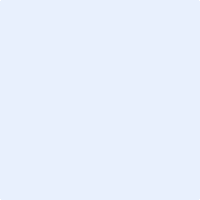 DATE : ENTREPRISE D’AFFILIATION, LE CAS ÉCHÉANT : ENTREPRISE D’AFFILIATION, LE CAS ÉCHÉANT : NOM ET TITRE DU PROFESSIONNEL : NOM ET TITRE DU PROFESSIONNEL : ORDRE PROF./ORGANISME : NO DE MEMBRE2 : SIGNATURE DU PROFESSIONNEL3 : DATE : ENTREPRISE D’AFFILIATION, LE CAS ÉCHÉANT : ENTREPRISE D’AFFILIATION, LE CAS ÉCHÉANT : TITRE DU OU DES DOCUMENTS : TITRE DU OU DES DOCUMENTS : TITRE DU OU DES DOCUMENTS : TITRE DU OU DES DOCUMENTS : TITRE DU OU DES DOCUMENTS : TITRE DU OU DES DOCUMENTS : TITRE DU OU DES DOCUMENTS : TITRE DU OU DES DOCUMENTS : TITRE DU OU DES DOCUMENTS : TITRE DU OU DES DOCUMENTS : ÉLÉMENTS Présent dans le rapport?Présent dans le rapport?Conforme?Conforme?Conforme?Conforme?RéférenceJustification si l’élément est absent ou diffère du plan CommentairesÉLÉMENTS OuiNonNonOuiNonS. O.Identification du propriétaire ou du locataire1.1	Résumé du rapport des travaux de réhabilitationLocalisation du terrainLocalisation du terrainLocalisation du terrainLocalisation du terrainLocalisation du terrainLocalisation du terrainLocalisation du terrainLocalisation du terrainLocalisation du terrainLocalisation du terrain2.1 	Nom de l’entreprise2.2 	Adresse du terrain 2.3 	Coordonnées (latitude, longitude)2.4 	Numéro(s) de lot(s)2.5 	Nom du cadastreIntroductionIntroductionIntroductionIntroductionIntroductionIntroductionIntroductionIntroductionIntroductionIntroduction3.1	Problématique3.2	Objectif de réhabilitation3.3	Description sommaire des travaux3.4	La déclaration de conformité a été transmise au Ministère Travaux de réhabilitationTravaux de réhabilitationTravaux de réhabilitationTravaux de réhabilitationTravaux de réhabilitationTravaux de réhabilitationTravaux de réhabilitationTravaux de réhabilitationTravaux de réhabilitationTravaux de réhabilitation4.1	La procédure d'échantillonnage des sols pour le contrôle du fonds et des parois d'excavation est conforme au Guide de caractérisation des terrains.4.2	Un minimum d’un échantillon de sol est prélevé dans le fond et dans chaque paroi des excavations, et il est analysé conformément au Guide de caractérisation des terrains.4.3	Le programme d’assurance et de contrôle de la qualité sur le terrain est complet (voir la consigne no 1).4.4	Le prélèvement d’échantillons ponctuels de sols a été réalisé selon une méthode présentée à l’addenda du Cahier 5 – Échantillonnage des sols dans le cas d’une contamination par des composés organiques volatils (inscrire la méthode utilisée à INFO).INFO :	4.5	Les échantillons ont été conservés conformément au Guide de caractérisation des terrains.4.6	Les paramètres analysés correspondent à ceux qui, dans l'étude de caractérisation, dépassent les valeurs limites réglementaires applicables.4.7	Tableau de données sur les volumes de sols excavés en fonction du niveau de contamination.4.8	La quantité totale de sols contaminés est inférieure à 10 000 m3 (Inscrire le volume total de sols à « INFO »).4.9	La réhabilitation des sols a été effectuée uniquement par excavation.4.10	Aucun composé organique volatil chloré n’était présent dans le terrain.4.11	Aucun liquide immiscible mesurable n’était présent dans le terrain.4.12	Aucune matière dangereuse n’était présente dans le terrain.4.13	Aucune présence d’amiante n’a été décelée dans le terrain.Gestion des solsGestion des solsGestion des solsGestion des solsGestion des solsGestion des solsGestion des solsGestion des solsGestion des solsGestion des sols5.1	La gestion des sols contaminés A-B et B-C respecte la grille de gestion des sols excavés du Guide d’intervention - Protection des sols et réhabilitation des terrains contaminés ainsi que les règlements.5.2	Les sols dont la concentration en contaminants excède les valeurs limites réglementaires ont tous été acheminés dans des lieux autorisés à les recevoir au Québec.	Le niveau de contamination, les quantités de sols contaminés et les coordonnées du ou des lieux de gestion sont précisés dans le rapport.5.3	Les bons de réception des sols contaminés excavés indiquant le niveau de contamination, les quantités de sols contaminés, les dates de gestion et la destination (ou le rapport de traçabilité de Traces Québec) sont joints au rapport.5.4	Les informations figurant sur les bons de réception ou sur le rapport de traçabilité concordent avec les informations indiquées dans le rapport.Gestion des matières résiduellesGestion des matières résiduellesGestion des matières résiduellesGestion des matières résiduellesGestion des matières résiduellesGestion des matières résiduellesGestion des matières résiduellesGestion des matières résiduellesGestion des matières résiduellesGestion des matières résiduelles6.1	Aucune matière résiduelle dangereuse au sens du RMD n’était présente dans les sols.6.2	Les matières résiduelles non dangereuses séparées des sols ont été gérées comme le prévoyait la déclaration de conformité et elles ont été acheminées dans un lieu autorisé conformément à la LQE.6.3	La nature, les quantités de matières résiduelles et les coordonnées du ou des lieux d’élimination sont précisées dans le rapport.6.4	Les bons de réception des matières résiduelles non dangereuses gérées dans un lieu autorisé indiquant le type de matières, les quantités, les dates de gestion et la destination sont joints en annexe.6.5	Les informations figurant sur les bons de réception concordent avec les informations indiquées dans le rapport.Gestion des eauxGestion des eauxGestion des eauxGestion des eauxGestion des eauxGestion des eauxGestion des eauxGestion des eauxGestion des eauxGestion des eaux7.1	Seules les eaux en fond d’excavation ont été gérées.7.2.	Les eaux souterraines récupérées ont été rejetées dans un ouvrage municipal d’assainissement des eaux ou transportées dans un lieu autorisé par le ministre.7.3.	Le rapport démontre qu’aucun suivi de la qualité des eaux souterraines n’est requis après la réalisation des travaux en vertu du Guide d’intervention – Protection des sols et réhabilitation des terrains contaminés.Matériaux de remblaiMatériaux de remblaiMatériaux de remblaiMatériaux de remblaiMatériaux de remblaiMatériaux de remblaiMatériaux de remblaiMatériaux de remblaiMatériaux de remblaiMatériaux de remblai8.1	Un plan à l’échelle indique la localisation des sols contaminés laissés en place et des sols contaminés (A-B) (B-C) utilisés comme remblais (inscrire les volumes de sols résiduels à INFO).INFO :8.2	La provenance des sols de remblai est connue et indiquée dans le rapport.Analyses chimiquesAnalyses chimiquesAnalyses chimiquesAnalyses chimiquesAnalyses chimiquesAnalyses chimiquesAnalyses chimiquesAnalyses chimiquesAnalyses chimiquesAnalyses chimiques9.1	Les rapports analytiques sont signés par un chimiste membre de l’Ordre des chimistes du Québec.9.2	Un contrôle de qualité des analyses chimiques a été réalisé.9.3	Le tableau de résultats des analyses chimiques des sols présente tous les résultats obtenus, comparés aux valeurs limites du RPRT, aux valeurs limites du RESC et, le cas échéant, aux critères d’usage du Guide d’intervention – Protection des sols et réhabilitation des terrains contaminés pour les eaux souterraines.9.4.	Le tableau de résultats des analyses chimiques des eaux souterraines récupérées présente tous les résultats obtenus, comparés aux critères applicables.9.5	Les analyses ont été effectuées par un laboratoire accrédité par le MELCCFP.État du terrain à la suite des travaux de réhabilitationÉtat du terrain à la suite des travaux de réhabilitationÉtat du terrain à la suite des travaux de réhabilitationÉtat du terrain à la suite des travaux de réhabilitationÉtat du terrain à la suite des travaux de réhabilitationÉtat du terrain à la suite des travaux de réhabilitationÉtat du terrain à la suite des travaux de réhabilitationÉtat du terrain à la suite des travaux de réhabilitationÉtat du terrain à la suite des travaux de réhabilitationÉtat du terrain à la suite des travaux de réhabilitation10.1	Résumé de la qualité des sols de tout le terrain à la suite de la réhabilitation (référence aux travaux de réhabilitation et aux études de caractérisation antérieures, le cas échéant)10.2	Plan présentant la qualité des sols de tout le terrain (localisation des stations d’échantillonnage et résultats)10.3	Résumé de la qualité de l’eau souterraineConclusion et recommandations (voir la consigne no 3)Conclusion et recommandations (voir la consigne no 3)Conclusion et recommandations (voir la consigne no 3)Conclusion et recommandations (voir la consigne no 3)Conclusion et recommandations (voir la consigne no 3)Conclusion et recommandations (voir la consigne no 3)Conclusion et recommandations (voir la consigne no 3)Conclusion et recommandations (voir la consigne no 3)Conclusion et recommandations (voir la consigne no 3)Conclusion et recommandations (voir la consigne no 3)11.1	L’objectif de réhabilitation prévu a été atteint :dans les sols;dans l’eau souterraine.	(Inscrire si oui ou non l’objectif a été atteint à « INFO ».)INFO : Objectifs atteints? Sols : Eau souterraine :11.2. La recommandation d’envoyer un avis au propriétaire du fonds voisin conformément à l’article 31.52 de la LQE est formulée dans le rapport, le cas échéant.Signature de l’auteur du rapport des travaux de réhabilitation.Respect du calendrier d’exécution et du délai d’un an suivant le dépôt de la déclaration de conformité pour la réalisation des travaux.Démantèlement des bâtiments, infrastructures, structures et équipements (le cas échéant)Démantèlement des bâtiments, infrastructures, structures et équipements (le cas échéant)Démantèlement des bâtiments, infrastructures, structures et équipements (le cas échéant)Démantèlement des bâtiments, infrastructures, structures et équipements (le cas échéant)Démantèlement des bâtiments, infrastructures, structures et équipements (le cas échéant)Démantèlement des bâtiments, infrastructures, structures et équipements (le cas échéant)Démantèlement des bâtiments, infrastructures, structures et équipements (le cas échéant)Démantèlement des bâtiments, infrastructures, structures et équipements (le cas échéant)Démantèlement des bâtiments, infrastructures, structures et équipements (le cas échéant)Démantèlement des bâtiments, infrastructures, structures et équipements (le cas échéant)14.1	La caractérisation des matériaux de démantèlement a été réalisée selon les spécifications du Guide de bonnes pratiques pour la gestion des matériaux de démantèlement20.14.2. Les matériaux de démantèlement recyclables ont été gérés dans des lieux autorisés à les recevoir.	La nature des matériaux (ex. : métaux) et leurs quantités, les coordonnées du ou des lieux de gestion et la date de gestion sont précisées dans le rapport.14.3. Les débris de béton, de briques et d’asphalte ont été utilisés à des fins de remblayage sur le terrain d’origine (opération liée à une construction à court terme) conformément aux Lignes directrices relatives à la valorisation de résidus de béton, de brique, d’enrobé bitumineux, du secteur de la pierre de taille et de la pierre concassée résiduelle.	La localisation des remblais, la nature des matières et les quantités utilisées sont précisées dans le rapport.14.4. Les matériaux de démantèlement ont été éliminés dans un lieu autorisé conformément à la LQE.	La nature et les quantités des matériaux, les coordonnées du ou des lieux d’élimination et les dates de gestion sont précisées dans le rapport.14.5. Les matières dangereuses ont été envoyées dans un lieu autorisé selon l’article 70.9 de la LQE.	La nature, les quantités de matières dangereuses et les coordonnées du lieu de réception sont précisées dans le rapport.	Un contrat écrit a été signé entre l’expéditeur et le destinataire (article 11 du RMD).	Les preuves d’élimination par le lieu autorisé sont jointes au rapport (contrat, documents d’expédition) (demandées en vertu de l’article 21 du RMD).	Les matières résiduelles dangereuses ont été transportées par le titulaire d’un permis visé à l’article 117 du RMD.14.6. Respect du calendrier d’exécution et du délai d’un an suivant le dépôt de la déclaration de conformité pour la réalisation des travaux.